                                                           Додаток № 1                                                                                                   до проєкту рішення  сесії міської ради                                                                                                   від ________ 2024 року № ___ПОЛОЖЕННЯ ПРО ПОРЯДОК  РОЗМІЩЕННЯ ЗОВНІШНЬОЇ РЕКЛАМИ НА ТЕРИТОРІЇ ЧОРТКІВСЬКОЇ МІСЬКОЇ ТЕРИТОРІАЛЬНОЇ ГРОМАДИ           Положення про порядок розміщення зовнішньої реклами на території Чортківської міської територіальної громади, (далі - Положення) розроблено у відповідності до Законів України: «Про рекламу» від 03.07.1996 № 270/96-ВР; «Про інформацію» (2657-12); «Про медіа» (2849-IX), «Про дозвільну систему у сфері господарської діяльності» (2806-15), керуючись Постановою Кабінету Міністрів України від 27.12.2003 №2067 «Про затвердження типових правил розміщення зовнішньої реклами» та Правилами благоустрою Чортківської міської територіальної громади, затверджених рішенням Чортківської міської ради № 1297 від 24.02.2022. 1. ПОРЯДОК РОЗМІЩЕННЯ РЕКЛАМИ1.1.Розміщення зовнішньої реклами на території Чортківської міської територіальної громади здійснюється на підставі даного Положення, з урахуванням архітектурних, функціонально-планувальних, історико-культурних чинників типології елементів місцевого середовища. 1.2 Дія Положення поширюється на всю територію Чортківської міської територіальної громади.1.3 Мова рекламоносіїв - українська.1.4 Термінологія Положення - відповідно до термінології Типових правил розміщення зовнішньої реклами.2. РЕГУЛЮВАННЯ ДІЯЛЬНОСТІ У СФЕРІ РОЗМІЩЕННЯ РЕКЛАМИ2.1. Положення регламентує порядок розміщення рекламних засобів, отримання дозволу на розміщення зовнішньої реклами, процедуру  переоформлення й анулювання дозволу, визначає вимоги до технічного стану, художньо-естетичного вигляду та порядку розміщення рекламних засобів, умови користування місцями для розміщення зовнішньої реклами, що перебувають у комунальній власності, на об’єктах та елементах благоустрою,  а також порядок здійснення контролю за його дотриманням вимог, порядок розповсюдження соціальної реклами; порядок здійснення демонтажу самовільно та незаконно розміщених рекламних засобів.2.2. У цьому Положенні терміни вживаються у такому значенні:виконавчий орган ради - виконавчий комітет сільської Чортківської міської ради;робочий орган - відділ архітектури та містобудівного кадастру Чортківської міської ради.дозвіл - документ установленої форми, виданий розповсюджувачу зовнішньої реклами на підставі рішення виконавчого органу сільської, селищної, міської ради, який дає право на розміщення зовнішньої реклами на певний термін та у певному місці; договір на право тимчасового користування місцями для розташування рекламних засобів – двосторонній договір, укладений між розповсюджувачем зовнішньої реклами та Чортківською міською радою, що визначає їх взаємні права та обов’язки щодо користування місцями для розміщення зовнішньої реклами, які перебувають у комунальній власності; місце розташування рекламного засобу - площа зовнішньої поверхні будинку, споруди, елемента вуличного обладнання або відведеної території на відкритій місцевості у межах населеного пункту, що надається розповсюджувачу зовнішньої реклами в тимчасове користування власником або уповноваженим ним органом (особою);алея - дорога в парку, саду, сквері, лісопарку, на бульварі, обсажена як правило, з обох боків деревами та чагарниками;пішохідна доріжка - елемент дороги, призначений для руху пішоходів, облаштований у її межах чи поза нею і позначений дорожнім знаком;спеціальні конструкції - тимчасові та стаціонарні рекламні засоби (світлові та несвітлові, наземні та неназемні (повітряні), плоскі та об'ємні стенди, щити, панно, транспаранти, троли, таблички, короби, механічні, динамічні, електронні табло, екрани, панелі, тумби, складні просторові конструкції, аеростати, повітряні кулі тощо), які використовуються для розміщення реклами;вивіска чи табличка - елемент на будинку, будівлі або споруді з інформацією про зареєстроване найменування особи, знаки для товарів і послуг, що належать такій особі, вид її діяльності (якщо це не випливає із зареєстрованого найменування особи), час роботи, що розміщений на зовнішній поверхні будинку, будівлі або споруди не вище першого поверху або на поверсі, де розташовується власне чи надане у користування особі приміщення (крім, випадків, коли суб’єкту господарювання належить на праві власності або користування вся будівля або споруда), біля входу у таке приміщення, який не є рекламою.прилегла територія до рекламного засобу - територія, яка необхідна для встановлення та обслуговування рекламного засобу, і визначається як сума площі горизонтальної проекції рекламного засобу на це місце та прилеглої ділянки завширшки 0,5 метра за периметром горизонтальної проекції цього засобу;протиправно розміщений рекламний засіб – рекламний засіб, що характеризується хоча б однією з наступних ознак: - розміщується без виданого у встановленому порядку дозволу; - продовжує розміщуватись після закінчення терміну дії дозволу, у тому числі у випадку анулювання дозволу чи відмови у його продовженні; - розміщується з недотриманням хоча б одного з визначених дозволом параметрів щодо формату, типу, розміру рекламного засобу та/або місце розташування якого не відповідає місцю, визначеному дозволом; розміщується на місцях, що перебувають у комунальній власності, без укладання відповідного договору з виконавчим комітетом міської ради, у тому числі у разі закінчення терміну дії договору або його дострокового розірвання.рекламна площина – зовнішня сторона рекламного засобу, що використовується для розміщення зовнішньої реклами;     Інші терміни вживаються у значенні, наведеному в Законах України «Про рекламу», «Про дозвільну систему у сфері господарської діяльності», «Про благоустрій населених пунктів», Типових правилах розміщення зовнішньої реклами, затверджених постановою Кабінету Міністрів України та інших нормативно-правових актах.2.3. Зовнішня реклама розміщується на підставі дозволів та у порядку, встановленому відповідно до цього Положення.2.4. Видача (відмова у видачі, переоформлення, видача дубліката, анулювання) дозволу на розміщення зовнішньої реклами здійснюється відповідно до Закону України «Про дозвільну систему у сфері господарської діяльності».2.5. Отримання плати за видачу зазначених дозволів виконавчим комітетом міської ради забороняється.2.6. На будинках і спорудах, прибудинкових територіях зовнішня реклама розміщується за згодою їх власників або уповноважених ними органів (осіб) з урахуванням архітектурних, функціонально-планувальних, історико-культурних чинників, типології елементів місцевого середовища та з додержанням правил благоустрою територій міста Чортків та за погодженням робочого органу. 2.7.  До повноважень робочого органу належать:-розгляд заяв розповсюджувачів зовнішньої реклами про надання дозволу, внесення змін у дозвіл, переоформлення дозволу та продовження терміну дії дозволу;-надання у разі потреби розповсюджувачам зовнішньої реклами архітектурно-планувальних завдань на опрацювання проектно-технічної документації для розташування складних (дахових) рекламних засобів;-підготовка проекту рішення виконавчого комітету міської ради щодо надання дозволу  чи про відмову у його наданні, продовження терміну дії дозволу, зміни місця розташування рекламного засобу;-видача дозволу чи відмова у видачі дозволу на підставі рішення виконавчого комітету;-ведення обліку рекламних засобів та дозволів на розташування зовнішньої реклами;-подання територіальним органам спеціально уповноваженого центрального органу виконавчої влади у сфері захисту прав споживачів у Тернопільській області матеріалів про порушення порядку розповсюдження та розміщення реклами;-підготовка і подання виконавчому комітету міської ради пропозицій щодо змінирозміру плати за тимчасове користування місцем розташування рекламних засобів, що перебуває в комунальній власності Чортківської міської територіальної громади для прийняття відповідного рішення;-підготовка проєкту рішення виконавчого комітету міської ради про демонтажсамовільно розташованих рекламних засобів;-підготовка проєкту рішення виконавчого комітету міської ради про анулювання(скасування) дозволу на розміщення зовнішньої реклами та демонтаж рекламнихзасобів;-підготовка проєкту рішення виконавчого комітету міської ради про розповсюдження соціальної реклами;- здійснює інші повноваження відповідно до законодавства.3. ВИДИ ТА ТИПИ РЕКЛАМНИХ ЗАСОБІВ3.1. До основних видів зовнішньої реклами відносяться:«Стаціонарні рекламні засоби» – рекламні засоби, які розташовуються у спосіб, що не передбачає можливості їх переміщення без відокремлення конструктивних елементів (опор, фундаментів, кронштейнів тощо), котрі забезпечують фіксацію рекламного засобу у місці його розташування.Стаціонарні рекламні засоби поділяються на наземні, навісні та такі, що розташовуються на будинках і спорудах.«Тимчасові рекламні засоби» – рекламні засоби, конструктивне рішення яких передбачає можливість їх вільного переміщення з визначеного місця  розташування. До тимчасових рекламних засобів належать, виносні щитові конструкції, рекламні засоби, що переміщуються фізичною особою в рекламних цілях чи використовуються при проведенні рекламних акцій.3.2.Типи рекламних засобів:«Брендмауери» – навісні рекламоносії, які виконуються у вигляді банерів, панно, будівельних декоративно-сітчатих огороджень, плакатів гіперформату в жорсткому каркасі, розташовуються на фасадах будинків, споруд або закріплюються на будівельних конструкціях та прикривають будинки, споруди, які ремонтуються, реконструюються, будуються чи демонтуються;«Виносні щитові конструкції» (мимоходи, штендери) – тимчасові рекламні засоби, які розташовуються фізичними або юридичними особами, що рекламують свої товари, продукцію, послуги, виключно під час їх роботи;«Дахові конструкції» – різноманітні об’ємні або плоскі установки, розташовані повністю або частково вище рівня карнизу споруди (будинку) або на даху;«Індивідуальний рекламний засіб» - розроблені за індивідуальним проектним рішенням, не відносяться до жодного з перелічених рекламних засобів;«Прапорні композиції, парасолі, навіси» – рекламні засоби, що складаються з основи, одного або декількох флагштоків (стійок) і м’яких полотнищ;«Рекламна акція» – захід, спрямований на збільшення об’ємів продажів,привернення уваги споживачів до продукції і зміцнення становища юридичної або фізичної особи-підприємця на ринку;«Реклама на елементах благоустрою» – рекламні засоби, розміщені на конструкціях інженерних споруд, інших елементах благоустрою, які використовуються як рекламоносії, в тому числі на урнах, лавах, телефонних кабінах, малих архітектурних формах, нестаціонарних об’єктах торгівлі (наметах), вуличних меблях тощо;«Cіті-лайт»– об’єкт зовнішньої реклами, який представляє собою стенд (короб) з розміром однієї рекламної площини 1,2х1,8м. Сіті - лайт розміщується як конструкція так і на опорі;«Світлодіодний екран (електронне табло)» – призначений для відтворення зображення на площині екрану за рахунок випромінювання світла світлодіодів, ламп інших джерел світла;«Стаціонарний щит, білборд»– наземна рекламна конструкція формату 3 х 6 м та більше. Технічно можуть бути з різними кількостями сторін. 4. РЕКЛАМНЕ ЗОНУВАННЯ ТЕРИТОРІЇ 4.1.Положення передбачає поділ Чортківської міської територіальної громади на три зони відповідно  до ступеню містобудівної, історичної та візуальної значимості (згідно з додатком1)4.2.  Перша зона  включає історичний ареал міста Чортків у межах згідно з історико - архітектурним опорним планом, затвердженого наказом міністерства культури України № 42 від 26.01.2019 та проходить по вулицях Степана Бандери, Олеся Гончара, Івана Хичія, Тараса Шевченка, Володимира Пітушевського, Зелена, Дмитра Пігута, Степана Бандери, Євгена Коновальця, Богдана Лепкого, Лесі Українки, Івана Франка, Надбережна, Людвіга Носса та позначається індексом 1.У першій зоні дозволено виключно встановлення вивісок та оформлення вітрин відповідно до Порядку розміщення вивісок у місті Чорткові, затвердженого рішенням міської ради № 842 від 10.11.2017.В першій зоні заборонено використовувати такі типи рекламних засобів: -брендмауери (банери, панно, плакати на жорсткому каркасі, інші рекламні конструкції) на фасадах будинків;  -штендери (за вийнятком штендерів, які встановлені з моменту здійснення підприємницької діяльності в термін до трьох місяців та з відповідним погодженням);-сітілайти;-білборди, рекламні щити;-дахові рекламні конструкції;-прапорні композиції;-електронні табло.Окрім того, розміщення зовнішньої реклами на пам’ятках національного або місцевого значення та в межах зон охорони цих пам’яток, історичного ареалу міста дозволяється   за   погодженням  органу виконавчої влади, визначеного Законом України «Про охорону культурної спадщини».4.3. Друга зона включає територію міста Чорткова поза межами історичного ареалу та позначається індексом 2.У другій зоні дозволено встановлення таких рекламних засобів: -вивіски та оформлення вітрин з заповненням не більше 30%  відповідно до Порядку розміщення вивісок у місті Чорткові, затвердженого рішенням міської ради №842 від 10.11.2017;-брендмауери (банери, панно, плакати на жорсткому каркасі, інші рекламні конструкції на фасадах будинків) площею не більше 0,2 кв.м.; -сітілайти  (відповідно до схеми розташування рекламних засобів для визначеної території);-штендери (терміном до 6 місяців після відкриття закладу та з відповідним погодженням);-білборди, рекламні щити;-прапорні композиції;-індивідуальні рекламні засоби.У другій зоні заборонено встановлення таких рекламних засобів: -брендмауери (банери, панно, плакати на жорсткому каркасі, інші рекламні конструкції на фасадах будинків) площею більше 0,2 кв.м.-у вигляді світлових табло та моніторів, біжучих стрічок, вивісок з динамічною (пульсуючою) підсвіткою.4.4. Третя зона включає території населених пунктів: с.Біла, с.Росохач, с.Бичківці, с.Пастуше, с.Переходи, с.Горішня Вигнанка, с.Скородинці.У третій зоні дозволено встановлення таких рекламних засобів: -вивіски та оформлення вітрин з заповненням не більше 30%  відповідно до Порядку розміщення вивісок у місті Чорткові, затвердженого рішенням міської ради №842 від 10.11.2017;-брендмауери (банери, панно, плакати на жорсткому каркасі, інші рекламні конструкції на фасадах будинків) площею не більше 0,2 кв.м.;-сітілайти  (відповідно до схеми розташування сітілайтів) ;-штендери (терміном на 6 місяців після відкриття закладу); -білборди, рекламні щити;-прапорні композиції;-індивідуальні рекламні засоби.У третій  зоні заборонено встановлення таких рекламних засобів: -брендмауери (банери, панно, плакати на жорсткому каркасі, інші рекламні конструкції на фасадах будинків) площею більше 0,2 кв.м.-у вигляді світлових табло та моніторів, біжучих стрічок, вивісок з динамічною (пульсуючою) підсвіткою5. ВИМОГИ ДО РЕКЛАМНИХ ЗАСОБІВ ТА ПОРЯДКУ ЇХ РОЗМІЩЕННЯ 5.1. Розміщення зовнішньої реклами в межах міста здійснюється виключно при наявності у розповсюджувача зовнішньої реклами дозволів, які видаються робочим органом  на підставі відповідного рішення виконавчого органу.5.2. Виданий у встановленому порядку дозвіл є підставою для розміщення рекламного засобу. 5.3.У випадку анулювання дозволу або закінчення терміну його дії рекламний засіб у десятиденний термін підлягає демонтажу за процедурою, визначеною чинним законодавством.5.4. Рекламні засоби розміщуються з дотриманням вимог техніки безпеки та у спосіб, що забезпечує видимість дорожніх знаків, світлофорів, перехресть, пішохідних переходів, зупинок транспорту загального користування.5.5. На територіях, будинках і спорудах зовнішня реклама розміщується за згодою їх власників або уповноважених ними органів (осіб) з урахуванням архітектурних, конструктивних, функціонально-планувальних, історико-культурних чинників, типології елементів місцевого середовища та з дотриманням Правил благоустрою Чортківської міської територіальної громади.5.6 Розташування рекламних засобів на фасадах будинків та споруд має здійснюватися зі збереженням структурної побудови, стилістики та кольористики фасадів без пошкодження та перекриття елементів архітектури.5.7. З метою збереження історичного архітектурного середовища та візуальної цілісності міського простору під час розміщення зовнішньої реклами враховуються такі вимоги згідно з рекламним зонуванням п. 4 цього Положення:- у першій зоні (історичному ареалі міста Чорткова) допускається розміщення виключно вивісок на фасадах будинків та оформлення вітрин  у відповідності до Порядку розміщення вивісок у місті Чорткові, затвердженого рішенням міської ради №842 від 10.11.2017. Інші типи зовнішньої реклами встановлювати заборонено.-у зоні 2 (території Чорткова поза межами історичного ареалу, крім випадків вказаних п. 4.2 цього Положення) та зоні 3 (території інших населених пунктів громади та території поза їх межами)  дозволено розміщувати брендмауери (банери, панно, плакати на жорсткому каркасі, інші рекламні конструкції на фасадах будинків)   на фасадах будинків площею не більше 0,2 м.кв., сітілайти,  стаціонарні щити, білборди, дахові рекламні конструкції та штендери; - у зоні 2 та зоні 3 обмеження щодо формату та місця розташування рекламних засобів можуть встановлюватись у схемах комплексного розміщення зовнішньої реклами у залежності від специфіки міського простору у межах території, що визначаються такими схемами; - рекламні засоби на фасадах будівель та споруд повинні відповідати композиційним, стилістичними та кольористичним характеристикам та у відповідності з паспортами опорядження фасадів за їх наявності. 5.8. У разі розташування в одному напрямку декількох великоформатних рекламних засобів, їх тип, габарити, інтервали між місцями розташування та кути нахилу рекламних площин між ними повинні бути узгоджені між собою. Інтервали між стаціонарними рекламними засобами, встановленими в одному напрямку, повинні бути витримані таким чином, щоб не створювати візуального враження перенасиченості міського простору елементами зовнішньої реклами. Мінімальна відстань для білбордів – 100 м, для сітілайтів – 50 м.5.9. Фундаменти наземних стаціонарних конструкцій повинні бути заглибленні в грунт з відновленням твердого покриття, трав’яного покрову та виконанням у повному обсязі інших робіт з відновлення благоустрою місця розташування рекламного засобу власником рекламного засобу.5.10. Відхилення від п. 5.9 цього Положення в частині заглиблення фундаменту рекламного засобу можливе виключно у випадку, якщо таке заглиблення є технічно небезпечним у зв'язку з розміщенням під поверхнею місця розташування рекламного засобу ліній тепло-, енерго- водопостачання, комунікаційних засобів і т.ін. У такому випадку частина фундаменту, що виступає над поверхнею землі, повинна бути декоративно оформлена з урахуванням архітектурних, естетичних та історичних характеристик міського середовища. В разі розміщення рекламного засобу над поверхнею місця розташування ліній тепло-, енерго- водопостачання, комунікаційних засобів та інше, рекламний засіб встановлюється при узгодженні та дотриманні умов встановлення, які надають власники мереж. В разі виникнення аварійної ситуації власник рекламного засобу повинен демонтувати рекламний засіб за власний рахунок. Власники мережі для усунення аварійної ситуації мають право самостійно демонтувати рекламний засіб при умові його вивезення та збереження.5.11. У випадку проведення, з метою встановлення рекламного засобу, робіт, пов’язаних з земляними роботами, порушенням цілісності асфальтового чи  іншого вуличного покриття, територій зелених насаджень власник конструкції або підрядник погоджує проведення робіт в установленому чинними нормативно-правовими актами порядку. Заборонено виконання цих робіт без ордеру на роботи, пов’язані з порушенням існуючого благоустрою при встановленні засобу зовнішньої реклами.5.12. Нижній край рекламної конструкції, яка встановлена на опорі, над проїжджою частиною автомобільної дороги, повинен розміщуватися на висоті не менше 5 м від поверхні дорожнього покриття, у разі якщо рекламний засіб встановлений над пішохідною зоною - то на висоті не менше, ніж 3 м від поверхні дорожнього покриття.5.13. Підключення рекламних засобів до електромереж повинно здійснюватися відповідно до законодавства з дотриманням умов і правил експлуатації та технічної безпеки. Освітлення зовнішньої реклами не повинно засліплювати учасників дорожнього руху, а також не повинно освітлювати приміщення житлових будинків.5.14. Засоби зовнішньої реклами не повинні виступати джерелами шуму, вібрації, світлових, електромагнітних та інших випромінювань чи полів з порушенням діючих санітарних норм.5.15. Великогабаритний рекламний засіб повинен маркуватися та містити найменування розповсюджувача зовнішньої реклами, телефон, номер дозволу та терміну його дії. Маркування повинно бути єдиної форми та кріпитись в установленому місці. Табличка для маркування рекламних засобів має бути розміром 20 х 13 см та розташовуватись на зручному для сприйняття місці (маркування білборду - розташовується на його нозі на висоті 1.5 – 2.5 м від поверхні землі, тролу - на обох опорах вуличного освітлення, між якими натягнуто розтяжку на висоті 1.5 - 2.5 м від поверхні землі, сіті лайту, пілону - на бічній, непрозорій частині рекламоносія на висоті 1.5 – 2.0 м від поверхні землі, настінні – під лівим нижнім кутом, дахові – не маркуються).Рекламні засоби, на яких відсутнє маркування, вважаються безхазяйними та підлягають демонтажу у відповідності до вимог законодавства.5.17. Тимчасові виносні рекламні засоби можуть розташовуватися фізичними та юридичними особами виключно у рекламній зоні 2 та 3, у безпосередній близькості від місць реалізації товарів, виконання робіт та/або надання послуг, що рекламуються на таких рекламних засобах, у спосіб, що не повинен перешкоджати руху пішоходів на період до 6-ти місяців.5.18. Зовнішня реклама повинна відповідати іншим вимогам, що встановлені актами законодавства, актами органів місцевого самоврядування та цим Порядком.6. ПОРЯДОК ОТРИМАННЯ ДОЗВОЛУ НА РОЗМІЩЕННЯ ЗОВНІШНЬОЇ РЕКЛАМИ6.1.Для отримання дозволу на розміщення зовнішньої реклами заявник подає до Центру надання адміністративних послуг міста Чорткова  заяву за формою згідно з Додатком 3, до якої додаються:-витяг про державну реєстрацію юридичної особи (для фізичної особи – копія паспорту громадянина України (сторінки 1, 2, 11), ідентифікаційний код);-фотографія місця, де планується розташувати рекламну конструкцію та комп'ютерний макет фрагменту місцевості з запропонованим рекламоносієм;-ескіз рекламного засобу з основними розмірами, кресленнями вузлів кріплення, відомостями про використовувані матеріали;-схема розташування рекламного засобу на карті (позначення на схематичній карті чи викопіюванні з топографо-геодезичного плану) (М 1:500);- у випадку розміщення на приватній території чи будівлі: свідоцтво про право власності на нерухоме майно або договір оренди нерухомого майна та згода власників будівлі/території або уповноважених ними органів (осіб) на встановлення реклами. 6.2. У випадку розміщення рекламних засобів у рекламній зоні 1 (у історичному ареалі міста) заявник перед підготовкою пакету документів може звернутися до робочого органу щодо отримання рекомендаційних матеріалів по конкретній локації чи будівлі  та  паспорту опорядження  фасаду, чи схеми фасаду з визначеними місцями для розташування реклами (у випадку його наявності).6.3. За наявності документів, передбачених пунктом 6.1 цього Положення, відомості про заяву у той же день вносяться до внутрішнього реєстру вхідних заяв, який ведеться у довільній формі.6.4. Робочий орган протягом двох робочих днів з дня реєстрації заяви перевіряє місце розташування рекламного засобу, зазначене у заяві, на предмет надання на заявлене місце зареєстрованого в установленому порядку дозволу.6.5.  Видача дозволу погоджується з власником місця або уповноваженим ним органом (особою), а також з:      - органом виконавчої влади, визначеним Законом України “Про охорону культурної спадщини” - у разі розміщення зовнішньої реклами на пам’ятках архітектури, в межах зон охорони цих пам’яток, в межах історичного ареалу міста;     - утримувачем інженерних комунікацій - у разі розміщення зовнішньої реклами в межах охоронних зон цих комунікацій;     - центральним органом виконавчої влади, що реалізує державну політику у сфері дорожнього господарства та управління автомобільними дорогами, або їх власників та центральним органом виконавчої влади, що реалізує державну політику у сфері безпеки дорожнього руху - у разі розміщення зовнішньої реклами у межах смуги відведення автомобільних доріг.Перелік органів та осіб, з якими погоджується видача дозволу, є вичерпним.Для здійснення погодження робочий орган не пізніше двох днів після отримання документів від заявника, надсилає їх копії у паперовому або електронному (шляхом сканування) вигляді органам, зазначеним у цьому пункті, та встановлює строк розгляду зазначених документів.За результатами дозвільної (погоджувальної) процедури органи, зазначені в цьому пункті, надають погодження, які у паперовому або електронному (шляхом сканування) вигляді надсилаються виконавчому комітету міської ради.У разі ненадання органами, зазначеними у цьому пункті, протягом встановленого строку погоджень вважається, що видачу дозволу погоджено.6.6.  Втручання  у форму рекламного засобу та зміст реклами забороняється. 6.7. Робочий орган протягом не більш  як  десяти  робочих днів  з  дати одержання заяви та належним чином оформлених документів  розглядає заяву, погодження органів, зазначених у пункті 6.6,   готує і подає  проєкт відповідного рішення на розгляд виконавчого комітету. 6.8. Виконавчий орган на найближчому засіданні розглядає зазначені пропозиції і  приймає рішення про надання дозволу або про відмову у його наданні.У разі прийняття відповідного рішення про надання дозволу, виконавчий комітет, в особі Чортківського міського голови, протягом п’яти робочих днів підписує обидва примірники дозвільного документа та скріплює їх печаткою.У разі прийняття рішення про відмову у видачі дозволу виконавчий комітет надсилає заявникові вмотивовану відповідь із зазначенням підстав, передбачених цим Порядком та чинним законодавством у сфері реклами.Строк видачі дозволу або надання письмового повідомлення про відмову у його видачі становить 30 робочих днів.6.9. Перший примірник дозволу видається заявникові, а другий – залишається у робочому органі  для обліку та контролю. 6.10. Термін дії дозволу визначається рішенням виконкому Чортківської міської ради.6.11. У випадку розміщення зовнішньої реклами на території комунальної власності, між заявником та Чортківською міською радою укладається договір про право тимчасового користування місцями (для розміщення рекламних засобів), які перебувають у комунальній власності Чортківської міської територіальної громади.6.12.  Плата   за тимчасове користування  місцем  розташування рекламних  засобів,  що   перебуває   у   комунальній   власності, встановлюється   у   порядку,   визначеному  рішенням  міської ради,  а місцем,  що перебуває у державній або приватній власності,   -   на   договірних  засадах  з  його  власником  або уповноваженим  ним  органом  (особою).  При цьому   площа   місця розташування   рекламного   засобу   визначається  сума  площі горизонтальної проекції рекламного засобу на це місце та прилеглої ділянки  завширшки 0,5 метра за периметром горизонтальної проекції цього засобу.  Для неназемного  та  недахового  рекламного  засобу площа  місця  дорівнює площі вертикальної проекції цього засобу на уявну паралельну їй площину. 6.13. Розмір   плати   за   тимчасове    користування    місцем розташування рекламного засобу не може встановлюватися залежно від змісту реклами. 6.14. Виданий  у  встановленому  порядку дозвіл є підставою для розміщення зовнішньої реклами та  виконання  робіт,  пов'язаних  з розташуванням рекламного засобу. 6.15. Після  розташування  рекламного   засобу   розповсюджувач зовнішньої   реклами   у  п'ятиденний  строк  зобов'язаний  подати до виконавчого комітету  фотокартку місця  розташування  рекламного  засобу. Роботи зі встановлення рекламного засобу вважаються завершеними після відновлення газонів та асфальтного покриття в разі, якщо вони були порушенні під час встановлення.6.16. У   разі   зміни   містобудівної   ситуації, проведення реконструкції,  ремонту,   будівництва   на   місці   розташування рекламного   засобу,   які  зумовлюють  необхідність  зміни  місця розташування рекламного засобу,  виконавчий комітет  у чотирнадцятиденний  термін письмово повідомляє про  це  розповсюджувача  зовнішньої  реклами.        У разі досягнення згоди щодо нового  місця  розташування рекламного засобу вносяться зміни у дозвіл.         Відшкодування витрат, пов'язаних з демонтажем  та  монтажем рекламного  засобу  на  новому  місці,  здійснюється відповідно до договору з власником місця розташування рекламного засобу.         Плата за надання послуг, пов'язаних із зміною місця розташування рекламного засобу,  не справляється.  Строк дії дозволу продовжується на час, необхідний для вирішення питання про надання   рівноцінного   місця.  Після  закінчення  реконструкції, ремонту,  будівництва  на  місці  розташування  рекламного  засобу розповсюджувач   зовнішньої   реклами  має  пріоритетне  право  на розташування рекламного засобу на попередньому місці. 6.17.   Зовнішня реклама повинна відповідати таким вимогам:      - розміщуватися з додержанням вимог техніки безпеки;      - розміщуватися із забезпеченням видимості дорожніх  знаків, світлофорів,  перехресть, пішохідних переходів, зупинок транспорту загального  користування  та  не  відтворювати зображення дорожніх знаків;      - освітлення зовнішньої   реклами   не   повинно   засліплювати учасників дорожнього руху, а також не повинно освітлювати квартири житлових будинків;      - фундамент наземної зовнішньої реклами, що   виступає   над поверхнею землі, може бути декоративно оформлений;      - на опорах наземної зовнішньої реклами, що розміщується вздовж проїжджої частини вулиць і доріг, вимогою Державтоінспекції наноситься вертикальна  дорожня  розмітка  із  світлоповертаючих матеріалів заввишки до 2 метрів від поверхні землі;     - нижній край зовнішньої реклами, що розміщується над проїжджою частиною вулиць і доріг,  у тому числі на мостах,  естакадах тощо, повинен розташовуватися на висоті не менш як 5 метрів від поверхні дорожнього покриття;      - у місцях,  де  проїжджа  частина  вулиці  межує  з  цоколями будівель або огорожами, зовнішня реклама може розміщуватися в одну з фасадами будівель або огорожами лінію;      - у відповідності до вимог рекламного зонування згідно з 4 та додатком 1 цього Порядку.6.18. Забороняється розташовувати рекламні засоби:      - на пішохідних доріжках та алеях, якщо це перешкоджає вільному руху пішоходів;      -  на висоті менш як 5 метрів від поверхні дорожнього  покриття,  якщо  їх рекламна поверхня виступає за межі краю проїжджої частини. 6.19. Розміщення зовнішньої реклами на  пам'ятках  історії  та архітектури і в межах зон охорони таких пам'яток, в межах об'єктів природно-заповідного  фонду, в межах історичного ареалу (рекламна зона 1)   дозволяється   за   погодженням з органом виконавчої влади, визначеним Законом України “Про охорону культурної спадщини”.6.20. Розроблення  необхідної  технічної  документації,  монтаж (демонтаж)   рекламного   засобу   здійснюється   спеціалізованими підприємствами, установами та організаціями.6.21. Розташування дахових рекламних засобів забороняється  попередньої   технічної  експертизи  спеціалізованих  підприємств, установ та організацій. 6.22. Підключення   рекламних   засобів   до   існуючих   мереж зовнішнього   освітлення   здійснюється   відповідно   до   вимог, передбачених законодавством. 6.23. Розташування рекламних  засобів  у  межах  охоронних  зон інженерних  комунікацій  дозволяється за погодженням з утримувачем зазначених комунікацій.  6.24. Відповідальність за  технічний  стан  рекламних  засобів, порушення   вимог   техніки   безпеки   під  час  розташування  та експлуатації  рекламних  засобів  несе  розповсюджувач  зовнішньої реклами згідно із законодавством. 6.25. Розташування   рекламних  засобів  на  перехрестях,  біля дорожніх знаків,  світлофорів,  пішохідних  переходів  та  зупинок транспорту  загального  користування дозволяється за погодженням  з центральним органом виконавчої влади, що реалізує державну політику у сфері дорожнього господарства та управління автомобільними дорогами, або їх власників та центральним органом виконавчої влади, що реалізує державну політику у сфері безпеки дорожнього руху - у разі розміщення зовнішньої реклами у межах смуги відведення автомобільних доріг.6.26. Якщо протягом строку дії дозволу виникла потреба у зміні технологічної (конструктивної) схеми рекламного засобу, розповсюджувач зовнішньої реклами звертається до Центру надання адміністративних послуг міста Чорткова з письмовою заявою за формою згідно Додатку 3 про внесення відповідних змін.До заяви додається: технічна характеристика змін у технологічній схемі рекламного засобу, кольоровий фотографічний знімок рекламного засобу, ескіз з конструктивним рішенням та перший примірник дозволу на розміщення зовнішньої реклами.При цьому, під зміною технологічної (конструктивної) схеми рекламного засобу розуміється зміна його зовнішнього вигляду, у тому числі типу, окремих конструктивних елементів, без зміни його місця розташування. Зміна місця розташування рекламного засобу допускається за заявою розповсюджувача зовнішньої реклами, за умови, що внаслідок таких змін не буде порушено встановлених цим Порядком вимог та обмежень.6.27. В разі, якщо заявник хоче змінити місце розташування рекламного засобу, робочий орган протягом п’ятнадцяти робочих днів з дати одержання заяви та  належним чином оформлених документів готує і подає виконавчому органу  пропозиції та проект рішення про зміну місця розміщення зовнішньої реклами.6.28. Відмова у внесенні змін до дозволу здійснюється  з наступних підстав:    - зміни, що пропонуються розповсюджувачем зовнішньої реклами, порушують вимоги та обмеження, встановлені цим Порядком;    - заявником подані не всі документи, передбачені цим Порядку.6.29. Внесення змін до дозволу з підстав, визначених цим Порядком, здійснюється:   -  шляхом прикріплення додаткового аркуша, на якому зазначаються відповідні зміни, – у випадку необхідності значного коригування дозволу;   - шляхом відповідних закреслювань та написів – у разі необхідності незначного коригування дозволу.6.30. Дозвіл підлягає переоформленню у разі:   - зміни найменування юридичної особи або прізвища, імені, по батькові фізичної особи-підприємця.  - зміни місцезнаходження суб’єкта господарювання.  - набуття права власності на рекламний засіб іншою особою.6.31. Юридична особа або фізична особа - підприємець у разі настання підстав, вказаних у пп. 6.32 цього Порядку протягом п'яти робочих днів з дня їх виникнення подає заяву та документи для внесення змін за формою згідно Додатку 3  чи переоформлення дозволу до Центру надання адміністративних послуг міста Чорткова.6.32. Не переоформлений в установлений строк дозвіл є недійсним.6.33. Відмова у внесенні змін до дозволу або у переоформленні дозволу може бути оскаржена у порядку, встановленому законодавством.7. ПОРЯДОК ПРОДОВЖЕННЯ ТЕРМІНУ ДІЇ ДОЗВОЛУ НА РОЗМІЩЕННЯ ЗОВНІШНЬОЇ РЕКЛАМИ /СКАСУВАННЯ ДОЗВОЛУ7.1. Термін дії дозволу продовжується на підставі заяви, яка подається через Центр надання адміністративних поглуг міста Чорткова  розповсюджувачем зовнішньої реклами у формі визначеній у Додатку 3, не пізніше ніж за один місяць до закінчення строку дії дозволу.До заяви додаються:- оригінал дозволу;- копія договору на право тимчасового користування місцями, що перебувають у комунальнійвласності, для розташування рекламного засобу;- копія свідоцтва про державну реєстрацію заявника як юридичної особи або фізичної особи підприємця;- кольорове фото сучасного стану засобу зовнішньої реклами (кожне фото має бути підписано: номер дозволу, адреса розміщення);-схематичну карту розташування рекламних засобів (М 1:500).Заява про продовження строку дії дозволу, подана з порушенням строку, встановленого цим пунктом, розгляду не підлягає.7.2. Виконавчий комітет міської ради відмовляє у продовженні дозволу у випадках:- подання заявником неповного пакета документів, передбаченого підпунктом 7.1. цього Порядку;- наявність заборгованості за користування місцями, що знаходяться в комунальній власності, за договором тимчасового користування місцем, що знаходиться в комунальній власності, для розміщення рекламного засобу;- наявності порушень у сфері благоустрою.Перелік підстав для відмови у продовженні терміну дії  дозволу є вичерпним.Продовження строку дії дозволу або відмова у його продовженні фіксується у журналі реєстрації.7.3. Відмова у продовженні строку дії дозволу може бути оскаржена у порядку, встановленому законодавством.7.4. Дозвіл на розміщення зовнішньої реклами скасовується на підставі відповідного рішення виконавчого органу міської ради до закінчення строку його дії:- за письмовою заявою розповсюджувача зовнішньої реклами;- у разі припинення юридичної особи;- у разі припинення підприємницької діяльності фізичної особи-підприємця;- у випадку встановлення факту надання в заяві та документах, що додаються до неї, недостовірної інформації;- у випадку, якщо заборгованість за користування місцями, що знаходиться в комунальній власності, для розміщення рекламних засобів, становить більше ніж 3 місяці;- у випадку встановлення факту самовільної зміни конструкції рекламного засобу;- у випадку розірвання договору на право тимчасового користування місцями для розташування рекламних засобів.7.5. Рішення про анулювання дозволу фіксується у журналі реєстрації та надсилається розповсюджувачу зовнішньої реклами поштовим відправленням з описом вкладення не пізніше п’яти робочих днів з дня його прийняття. Дія дозволу припиняється через десять робочих днів з дня прийняття рішення про його анулювання. Рішення про анулювання дозволу може бути оскаржено у встановленому законодавством порядку.7.6. Відділ муніципальної інспекції та контролю за паркуванням Чортківської міської ради уповноважений інспектувати територію міста на предмет виявлення самовільно розташованих рекламних засобів. При виявленні – уповноважена особа складає Вимогу про усунення порушення (додаток № 6 до Порядку), робить фотофіксацію рекламного засобу та надає інформацію про це робочому органу. Вимога вручається особисто власнику рекламного засобу або направляється поштою (рекомендованим листом з повідомленням про вручення). Відділ муніципальної інспекції та контролю за паркуванням інспектує територію міста щодо технічного стану (пошкодження спеціальної конструкції), естетичного стану (пошкодження рекламної поверхні (постеру),неохайний вигляд спеціальної конструкції) рекламного засобу. При виявленні – уповноважена особа складає Протокол про адміністративне правопорушення згідно Кодексу України про адміністративні правопорушення. На звернення робочого органу збирає та надає інформацію про порушення Порядку (маркування, освітлення рекламних засобів, відповідність встановленим вимогам).У зв’язку з закінченням строку дії дозволу або його анулюванні (скасуванні), врученням Вимоги про усунення порушення щодо самовільно розташованого рекламного засобу, розповсюджувач зовнішньої реклами зобов’язаний у десятиденний строк демонтувати рекламний засіб з моменту появи такого юридичного факту.Примусовому демонтажу підлягають:рекламні засоби, власника яких встановити не можливо;рекламні засоби у яких відсутнє маркування;самовільно розташовані рекламні засоби, дозволи на розміщення, яких не видавалися, або дію їх анульовано (скасовано);рекламні засоби, власники яких не вжили необхідних заходів  у вказаний термін, зазначених у Вимозі.Рекламні засоби, що створюють загрозу життю або здоров'ю людей та/або заподіяння шкоди майну третіх осіб і які розташовані на об’єктах, що не належать до комунальної власності, можуть бути демонтовані спеціалізованими підприємствами, установами та організаціями та/або за погодженням із власником місця розташування цих спеціальних конструкцій, за рішенням виконавчого комітету міської ради.Демонтаж рекламних засобів, які розташовані на об’єктах комунальної власності, здійснюється на підставі рішення виконавчого комітету міської ради.Демонтаж проводиться спеціалізованими підприємствами, установами та організаціями з подальшим відшкодуванням витрат, пов'язаних з цим, за рахунок коштів осіб, що допустили порушення цього Порядку.Демонтовані рекламні засоби зберігаються у спеціально відведених для цього місцях (відповідають умовам схоронності та збереження рекламних засобів) і можуть бути повернуті власнику після сплати вартості робіт по демонтажу та вартості їх зберігання згідно підтверджуючих документів.У разі коли власник демонтованого рекламного засобу невідомий, власника не встановлено або власник протягом визначеного законодавством терміну не витребує його, таке майно визнається безхазяйним і переходить у власність Чортківської міської територіальної громади в порядку, визначеному законодавством.Комунальне підприємство Чортківської міської ради, що відповідає за благоустрій території Чортківської міської територіальної громади (далі – комунальне підприємство) уповноважене здійснювати координацію дій у сфері користування місцями розташування тимчасової зовнішньої реклами (афіші, листівки, наклейки, спеціальні конструкції) на тумбах, стелах, банерах, щитах комунальної форми власності, огородженнях дорожніх перильного типу, навісах на зупинках громадського транспорту; штендери у межах Чортківської міської територіальної громади. Розміщення тимчасової зовнішньої реклами на тумбах, стелах, банерах, щитах комунальної форми власності, огородженнях дорожніх перильного типу, навісах на зупинках громадського транспорту як правило, здійснюється із метою рекламування культурно-мистецьких заходів. Тимчасова зовнішня (на тумбах, стелах, банерах, щитах комунальної форми власності, огородженнях дорожніх перильного типу, навісах на зупинках громадського транспорту; штендери) реклама розміщується на підставі укладеного договору з комунальним підприємством до Порядку, яке самостійно розпоряджається платою за тимчасове користування місцем розташування рекламних засобів, що перебуває в комунальній власності. Комунальне підприємство інспектує територію міста на предмет виявлення самовільно розміщеної тимчасової зовнішньої реклами і здійснює демонтаж реклами та самовільно розташованих рекламних засобів власними силами. Очищає спеціальні конструкції (тумби, стели, банери, щити комунальної форми власності, штендери, огородження дорожні перильного типу, навіси на зупинках громадського транспорту) від самовільно розташованої (афіші, листівки та наклейки) тимчасової зовнішньої реклами та іншої інформації.8. ПЛАТА ЗА ТИМЧАСОВЕ КОРИСТУВАННЯ МІСЦЯМИ РОЗТАШУВАННЯ РЕКЛАМНИХ ЗАСОБІВ8.1. У разі прийняття виконавчим органом міської ради  рішення про надання дозволу на розміщення зовнішньої реклами на території, яка перебуває в комунальній власності, заявнику необхідно укласти договір про право тимчасового користування місцями (для розміщення рекламних засобів).8.2. Порядок визначення розміру плати за тимчасове користування місцями, які перебувають у комунальній власності, для розташування рекламних засобів, встановлюється виконавчим органом  міської ради, а місцями, що перебувають у державній або приватній власності, - на договірних засадах з його власником або уповноваженим ним органом (особою).8.3. З дати прийняття виконавчим органом рішення про надання дозволу на розміщення зовнішньої реклами, розмір плати за тимчасове користування місцем, що перебуває у комунальній власності, становить 100 відсотків згідно із затвердженими тарифами та справляється розповсюджувачем зовнішньої реклами згідно даного Порядку. Підставою для нарахування та внесення розповсюджувачем реклами відповідної плати є укладений договір на право тимчасового користування місцями для розміщення зовнішньої реклами.8.4. За наявності дозволу розповсюджувач зовнішньої реклами не звільняється від плати за право тимчасового користування місцем для розміщення рекламоносія при відсутності установки рекламного засобу.8.5. У разі нерозміщення рекламного засобу через зміну містобудівної ситуації, здійснення реконструкції, ремонту доріг, будівництва на місці розташування конструкції плата не нараховується.8.6. Плата  за розташування зовнішньої реклами визначається відповідно до Методики розрахунків та розмір плати за тимчасове користування місцями, що перебувають на землях комунальної власності Чортківської  міської територіальної громади для розташування рекламних засобів (Додаток 2). 8.7. Порядок та термін оплати визначаються умовами договору користування місцями, що знаходяться в комунальній власності, для розташування рекламних засобів.8.8 Виконавчий комітет міської ради окремим рішенням може змінювати розмір плати за тимчасове користування місцем розташування рекламних засобів, що перебуває в комунальній власності Чортківської міської територіальної громади.8.9 На період розповсюдження соціальної реклами, інформації із тематикою міста, яка спрямована на досягнення суспільно корисних цілей, у тому числі здорового способу життя, охорони природи, збереження енергоресурсів, профілактики правопорушень, державного суверенітету, безпеки та оборони, патріотичного виховання, висвітлення загальнодержавних та суспільних заходів і подій, культурно-мистецьких заходів, концертів, фестивалів, тощо за сприяння міської ради, плата за тимчасове користування місцем розташування рекламних засобів, що перебуває в комунальній власності, не нараховується. Згідно звернень до міської ради, на підставі рішення виконавчого комітету міської ради про розповсюдження соціальної реклами та наказу керівника робочого органу проводиться розрахунок заліку плати за тимчасове користування місцями розташування рекламних засобів на період розповсюдження соціальної реклами. Плата за виготовлення та розміщення соціальної реклами проводиться згідно договору та акту виконаних робіт.9. ПЕРЕХІДНІ ПОЛОЖЕННЯ 9.1. Перехідний період для модернізації та приведення рекламних засобів  у відповідність до вимог цього Порядку встановити терміном 1 рік з дня набуття чинності Порядку розміщення зовнішньої реклами.9.2. Після прийняття даного Порядку всі надані дозволи на розміщення зовнішньої реклами діють до терміну визначеного в дозволі. Після закінчення терміну дії дозволів отриманих до набуття чинності даного Порядку, такі дозволи продовжуються за процедурою отримання нового дозволу визначеною даним Порядком.9.3. Для наданих дозволів на розміщення зовнішньої реклами плата за користування місцями (для розміщення реклами), що перебувають у комунальній власності,  встановлюються згідно з даним Порядком шляхом внесення змін до Договору на право тимчасового користування місцями для розташування рекламних засобів.10. ЗАКЛЮЧНІ ПОЛОЖЕННЯ 10.1. Контроль  за  додержанням цього Порядку здійснює в межах своїх повноважень робочий орган, а також інші органи чи організації згідно із законодавством.10.2. Розповсюджувач зовнішньої реклами забезпечує розташування та експлуатацію рекламних засобів з дотриманням норм техніки безпеки, пожежної безпеки і санітарних норм та несе відповідальність за будь-які порушення норм безпеки, несправності та аварійні ситуації, що виникають з його вини, і повинен за свій рахунок усувати всі дефекти, що виникають в процесі експлуатації рекламних засобів.10.3. За результатами проведеного на підставі  робочого органу обстеження, складається акт, у якому фіксуються виявлені порушення. Акти перевірки та додані до нього матеріали передаються робочому органу, який за наслідками розгляду вказаних матеріалів вправі здійснити наступні дії:- звернутися до особи, якою допущено порушення встановленого порядку розміщення зовнішньої реклами, з приписом про усунення порушень у визначений робочим органом термін;- звернутися до особи, що протиправно розміщує рекламний засіб, з приписом про здійснення демонтажу протиправно розміщеного рекламного засобу (рекламних засобів);- звернутися до уповноважених територіальних органів виконавчої влади у справах захисту прав споживачів щодо фактів виявлених порушень.10.4. Питання, що не врегульовані цим Порядком, вирішуються згідно з чинним законодавством України, а також відповідно до рішень Чортківської міської ради та її виконавчого органу.10.5. Спори, що виникають при вирішенні питань, пов'язаних з розміщенням зовнішньої реклами, вирішуються у встановленому законодавством порядку.Секретар міської ради                                                                     Ярослав Дзиндра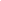 Додаток  1до Положення про порядок  розміщення зовнішньої реклами на територіїЧортківської міської територіальної громадиСхема рекламного зонування 1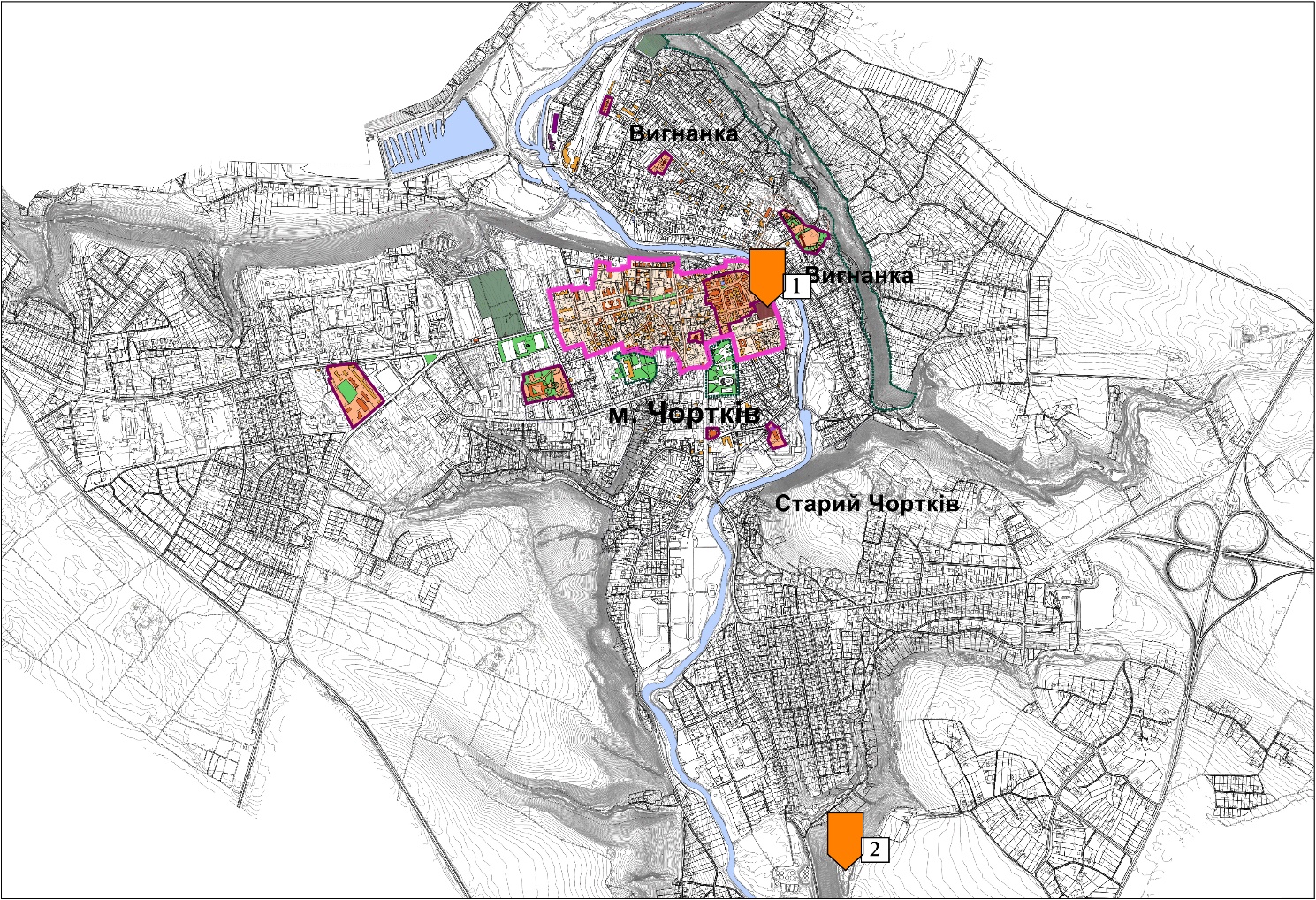 1- перша зона       2- друга зонаСхема рекламного зонування 2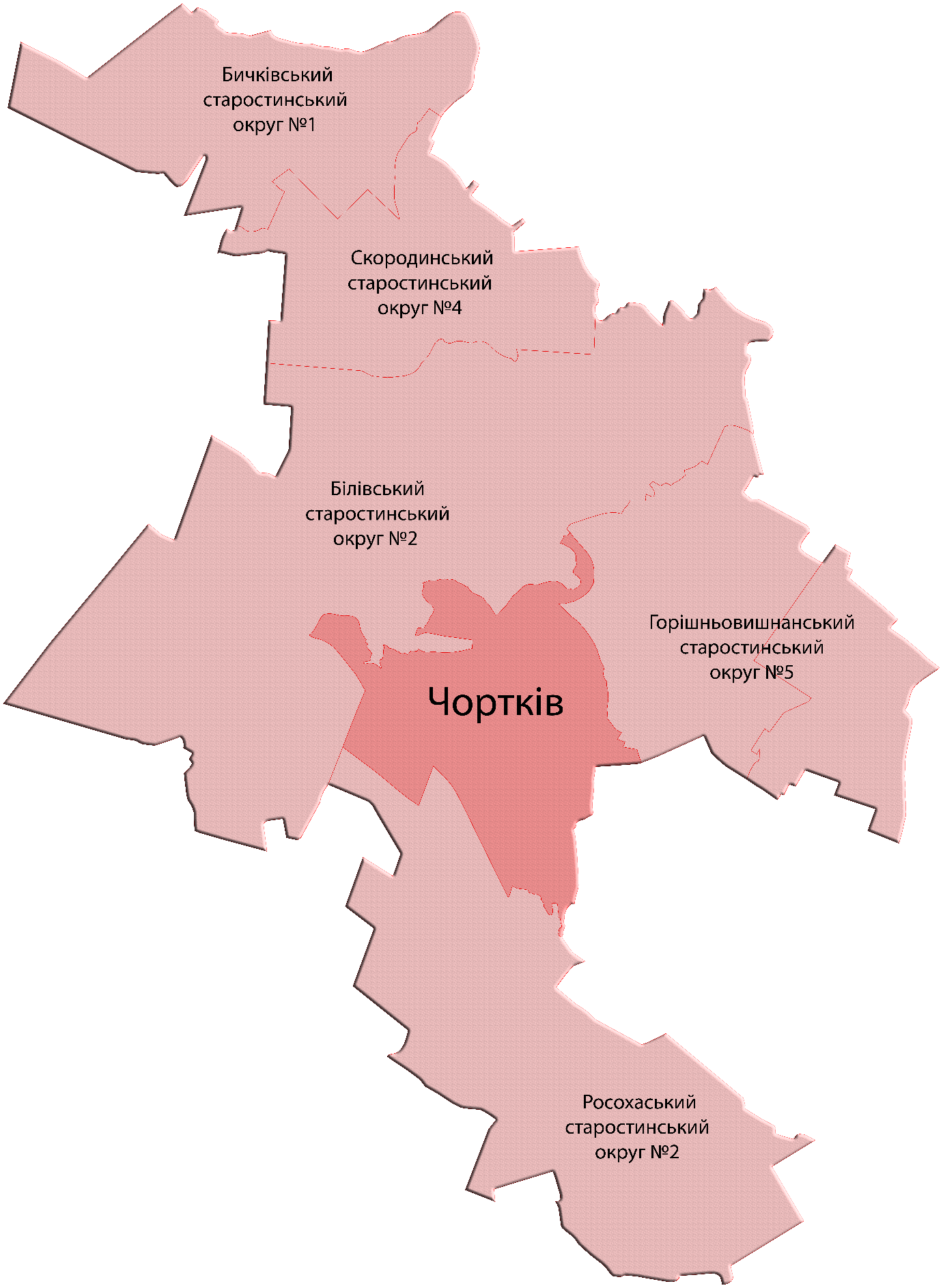         -третя зона                                                                                                                                 Додаток  2до Положення про порядок  розміщення зовнішньої реклами на територіїЧортківської міської територіальної громади              Методика розрахунків та розмір плати за тимчасове користування місцями, що перебувають на землях комунальної власності Чортківської  міської територіальної громади для розташування рекламних засобів1. Методика встановлює порядок розрахунку плати за тимчасове користування місцями (будівлі та споруди, земельні ділянки), що перебувають в комунальній власності, при розміщенні на них рекламних засобів.1) Об'єктом плати за тимчасове користування місцем розташування рекламного засобу є площа місця розташування рекламного засобу, визначена згідно з п. 3.2 Правил розміщення зовнішньої реклами на території Чортківської міської територіальної громади.2) Плата за тимчасове користування місцем розташування рекламного засобу сплачується виключно у грошовій формі (грн.).3) Площа місця розташування наземного та дахового рекламного засобу визначається як сума площі горизонтальної проекції рекламного засобу на це місце та прилеглої ділянки завширшки 0,5м за контуром горизонтальної проекції цього засобу.4) Площа місця розташування неназемного та недахового рекламного засобу дорівнює площі вертикальної проекції цього засобу на уявну паралельну їй площину.2. Визначення розміру щомісячної плати за тимчасове користування місцем розташування рекламного засобу.1) Встановлено базовий розмір плати за користування місцями розташування рекламних засобів відповідно до таблиці:2) Розмір плати за користування місцем, що знаходиться у комунальній власності, для розміщення спеціальних конструкцій, що використовуються для розташування рекламних засобів, обчислюється за такою формулою:Р = S х М х В , деР — річний розмір плати за користування місцем, що знаходиться у комунальній власності, для розміщення спеціальних конструкцій (грн.) без ПДВ;S — розмір площі розташування спеціальної конструкції (м. кв.);М — термін розміщення спеціальної конструкції (місяці);В — вартість використання 1 кв. м. місця розташування спеціальної конструкції (базовий тариф, грн.).4) Плата за використання місць розташування спеціальних конструкцій вноситься помісячно або авансом за рік, на підставі договору про тимчасове користування місцями розташування рекламних засобів.5) Плата за тимчасове розміщення рекламних засобів зараховується до бюджету Чортківської міської територіальної громади.6) Плата за тимчасове користування місцем, що перебуває у державній або приватній власності, здійснюється на договірних засадах з його власником або уповноваженим ним органом (особою). Розмір плати за тимчасове користування місцем розташування рекламного засобу не може встановлюватися залежно від змісту реклами.3. Розповсюджувач зовнішньої реклами не звільняється від плати за використання місць розташування спеціальних конструкцій при відсутності рекламного засобу.4. У випадку розміщення рекламоносіїв складної конфігурації розрахунок оплачуваної площі здійснюється у межах описаного прямокутника (зовнішні габарити). 5. При підрахунку площі рекламоносія плата за неповний квадратний метр вираховується як за повний.Секретар міської ради                                                     	              Ярослав ДзиндраДодаток  3до Положення про порядок  розміщення зовнішньої реклами на територіїЧортківської міської територіальної громадиВідділ архітектури та містобудівного кадастру Чортківської міської ради________________________________________(ПІБ заявника чи найменування юридичної особи  )________________________________________Код ЄДРПОУ____________________________Адреса реєстрації:________________________                                                           _______________________________________тел._________________________________Заява про надання дозволу/ продовження терміну дії дозволу/ внесення змін у дозвіл на розміщення зовнішньої рекламиПрошу надати дозвіл/продовжити термін дії дозволу/ внести зміни у дозвіл на розміщення зовнішньої реклами за адресою: _________________________________________________________________ (повна адреса місця розташування рекламного засобу)тип рекламного засобу: ____________________________________________терміном на _____________________________________________________                     (літерами)До заяви додається: Витяг про державну реєстрацію юридичної особи (для фізичної особи – копія паспорту громадянина України (сторінки 1, 2, 11), ідентифікаційний код);Фотографія місця, де планується розташувати рекламну конструкцію та комп'ютерний макет фрагменту місцевості з запропонованим рекламоносієм;Ескіз рекламного засобу з основними розмірами, кресленнями вузлів кріплення, відомостями про використовувані матеріали;Схема розташування рекламного засобу на карті  (позначення на схематичній карті чи викопіюванні з топографо-геодезичного плану);У випадку розміщення реклами на приватній території чи будівлі: свідоцтво про право власності на нерухоме майно або договір оренди нерухомого майна та згода власників  будівлі/території або уповноважених ними органів (осіб)  на встановлення реклами. у випадку  продовження терміну дії дозволу: Оригінал дозволу на розміщення реклами;Копія договору на право тимчасового користування місцями, що перебувають у комунальній власності, для розташування рекламного засобу;Кольорове фото сучасного стану засобу зовнішньої реклами (кожне фото має бути підписано: номер дозволу, адреса розміщення).При цьому даю згоду відповідно до Закону України «Про захист персональних даних» на обробку моїх особистих персональних даних у картотеках та/або за допомогою інформаційно-телекомунікаційних систем з метою підготовки відповідно до вимог законодавства статистичної, адміністративної та іншої інформації з питань діяльності уповноваженого органу архітектури та містобудівного кадастру.______________________________________                                       ___________________(прізвище, ім’я, по батькові)                                                                (підпис)____  ________________ рокуДодаток  4до Положення про порядок  розміщення зовнішньої реклами на територіїЧортківської міської територіальної громадиВідділ архітектури та містобудівного кадаструЧортківської міської ради________________________________________(ПІБ заявника)________________________________________Код ЄДРПОУ____________________________Адреса реєстрації:________________________                                                           _______________________________________тел._________________________________Заява на погодження паспорту вивіски Прошу погодити/продовжити термін дії погодження паспорта вивіски: ________________________________________________________________ , 	(найменування вивіски)	яка знаходиться за адресою: _________________________________________До заяви додається:1. Письмова заява щодо погодження/продовження терміну дії погодження паспорта вивіски;2. Витяг про державну реєстрацію юридичної особи (для фізичної особи – копія паспорту громадянина України (сторінки 1, 2, 11), ідентифікаційний код);3. Фотофіксація місця, на якому планується розташування вивіски, розміром 10 х 15 см;4. Візуалізація вивіски на фасаді будинку (споруди);5. Свідоцтво про право власності на нерухоме майно або договір оренди нерухомого майна;6. Ескіз вивіски з основними розмірами, кресленнями вузлів кріплення, відомостями про використовувані для виготовлення вивіски матеріали, деталі шрифтів, логотипів, зображувальних елементів.При цьому даю згоду відповідно до Закону України «Про захист персональних даних» на обробку моїх особистих персональних даних у картотеках та/або за допомогою інформаційно-телекомунікаційних систем з метою підготовки відповідно до вимог законодавства статистичної, адміністративної та іншої інформації з питань діяльності уповноваженого органу містобудування та архітектури.______________________________________                                       ___________________(прізвище, ім’я, по батькові)                                                                (підпис)Додаток  5до Положення про порядок  розміщення зовнішньої реклами на територіїЧортківської міської територіальної громадиДОЗВІЛ
на розміщення зовнішньої реклами Виданий ____________р. на підставі рішення виконавчого комітету Чортківської міської ради 
________________________________________(виконавчий орган сільської, селищної, міської ради, дата і номер рішення)
________________________________________
(для юридичної особи - повне найменування розповсюджувача зовнішньої реклами, для фізичної
особи - прізвище, ім'я та по батькові)__________________________________________________________________________________________________________________________________________________________________(місцезнаходження (місце проживання), номер телефону (телефаксу), банківські реквізити, ідентифікаційний код (номер)Адреса місця розташування рекламного засобу: ___________________________Характеристика (в тому числі технічна) рекламного засобу: _________________________ площа місця розташування рекламного засобу: ________________________________________(вид, розміри, площа місця розташування рекламного засобу)Фотокартка або комп'ютерний макет місця з фрагментом місцевості, на якому планується розташування рекламного засобу  згідно з додаткомФотокартка місця після розташування на ньому рекламного засобу                                                                                                                                             Додаток №6до Положення про порядок  розміщення зовнішньої реклами на територіїЧортківської міської територіальної громадиУКРАЇНАЧОРТКІВСЬКА МІСЬКА РАДАВІДДІЛ МУНІЦИПАЛЬНОЇ ІНСПЕКЦІЇ ТА КОНТРОЛЮ ЗА ПАРКУВАННЯМ48500, м. Чортків, вул. Тараса Шевченка, 21, тел. (0352)404168ВИМОГА № _______________про усунення порушеннявід______ _______________ 20__ року                                                     м. ЧортківВиданаПовідомляємо Вас, що в ході обстеження Чортківської міської територіальної громади було виявлено самовільне розташування, тобто без Дозволу на розміщення зовнішньої реклами, рекламного засобу за адресою:вид (зміст) реклами:___________________________________________________Місцезнаходження розповсюджувача (юридична адреса): вул._____________________________________м.__________________________Повідомляємо, що Вами порушено вимоги п.1 ст.16 Закону України «Про рекламу», ст.4-1 Закону України «Про дозвільну систему у сфері господарської діяльності», п.3 Типових правил розміщення зовнішньої реклами, Порядок розміщення зовнішньої реклами у Чортківській міській територіальній громаді. Перелік вимог для усунення порушення: отримати Дозвіл на розміщення зовнішньої реклами у встановленому чинним законодавством порядку або демонтувати рекламний засіб самостійно. Про результати вжитих заходів письмово повідомити відділ архітектури та містобудівного кадастру Чортківської міської ради в п’ятиденний термін, за адресоювул. Тараса Шевченка, 21, м. Чортків, 48500.Вимогу отримав:__________________________________________________________/____________________________/ПІБ і підпис особи, яка склала Вимогу, місце складання:_____________________________________________________ _ _ _ _ _ _ _ _ _ _ _ _ _ _ _ _ _ __ _ _ _ _ _ _ _ _ _ _ _ _ _ _ _ _ _ _ _ _ _ _ _ _ _ _ _ _ _ _ _ _ _ _ _ _ _ _ _ _ _ _ _ _ _ _ _ _ _ _ _                                                                                                                                            Додаток №6до Положення про порядок  розміщення зовнішньої реклами на територіїЧортківської міської територіальної громадиУКРАЇНАЧОРТКІВСЬКА МІСЬКА РАДАВІДДІЛ МУНІЦИПАЛЬНОЇ ІНСПЕКЦІЇ ТА КОНТРОЛЮ ЗА ПАРКУВАННЯМ48500, м. Чортків, вул. Тараса Шевченка, 21, тел. (0352)404168ВИМОГА № _______________про усунення порушеннявід______ _______________ 20__ року                                                     м. ЧортківВиданаПовідомляємо Вас, що в ході обстеження Чортківської міської територіальної громади було виявлено самовільне розташування, тобто без Дозволу на розміщення зовнішньої реклами, рекламного засобу за адресою:вид (зміст) реклами:___________________________________________________Місцезнаходження розповсюджувача (юридична адреса): вул._____________________________________м.__________________________Повідомляємо, що Вами порушено вимоги п.1 ст.16 Закону України «Про рекламу», ст.4-1 Закону України «Про дозвільну систему у сфері господарської діяльності», п.3 Типових правил розміщення зовнішньої реклами, Порядок розміщення зовнішньої реклами у Тернопільській міській територіальній громаді. Перелік вимог для усунення порушення: отримати Дозвіл на розміщення зовнішньої реклами у встановленому чинним законодавством порядку або демонтувати рекламний засіб самостійно. Про результати вжитих заходів письмово повідомити відділ архітектури та містобудівного кадастру Чортківської міської ради в п’ятиденний термін, за адресоювул. Тараса Шевченка, 21, м. Чортків, 48500.Вимогу отримав:__________________________________________________________/____________________________/ПІБ і підпис особи, яка склала Вимогу, місце складання:_____________________________________________________ _ _ _ _ _ _ _ _ _ _ _ _ _ _ _ _ _ __ _ _ _ _ _ _ _ _ _ _ _ _ _ _ _ _ _ _ _ _ _ _ _ _ _ _ _ _ _ _ _ _ _ _ _ _ _ _ _ _ _ _ _ _ _ _ _ _ _ _ _№ п/пВид засобу зовнішньої рекламиОдиниця виміруБазова плата за місяць, грн.1Стаціонарні, наземні конструкції  (сіті-лайт)1 кв. м. площі розташування30,002Стаціонарні окремо стоячі вказівники та інші нетипові конструкції (білборд)1 кв. м. площі розташування50,003Тумба, об'ємно - просторова конструкція, що стоять окремо1 кв. м. площі розташування40,004Телевізійний екран1 кв. м. площі розташування200,005Конструкції на даху будинку (будівлі) споруди1 кв. м. площі розташування100,006Рекламний напис, малюнок, вказівник на дорожньому покритті1 кв. м. площі розташування50,00Чортківський міський голова ___________
Володимир ШМАТЬКО